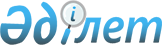 О внесении изменений в некоторые решения маслихата Каракиянского районаРешение маслихата Каракиянского района Мангистауской области от 26 августа 2013 года № 12/129. Зарегистрировано Департаментом юстиции Мангистауской области 03 октября 2013 года № 2301      Примечание РЦПИ.

      В тексте документа сохранена пунктуация и орфография оригинала.      В соответствии c Законом Республики Казахстан от 23 января 2001 года «О местном государственном управлении и самоуправлении в Республике Казахстан», Законом Республики Казахстан от 21 января 2013 года «О внесении изменений и дополнений в некоторые законодательные акты Республики Казахстан по вопросам ономастики» районный маслихат РЕШИЛ:



      1. Внести изменения в некоторые решения маслихата Каракиянского района согласно прилагаемому перечню.



      2. Контроль за исполнением настоящего решения возложить на постоянную комиссию Каракиянского районного маслихата законности, полномочия депутатов и по социальным вопросам (председатель комиссии Е. Таджибаев).



      3. Государственному учреждению «Аппарат Каракиянского районного маслихата» (А. Мееров) после государственной регистрации обеспечить опубликование настоящего решения на интернет - ресурсе.



      4. Настоящее решение вступает в силу со дня государственной регистрации в департаменте юстиции Мангистауской области и вводится в действие по истечении десяти календарных дней после дня его первого официального опубликования.

 

       Осуществляющий полномочия

      председателя сессии,

      секретарь районного маслихата           А. Мееров

 

 

Приложение к решению

маслихата Каракиянского района

от 26 августа 2013 года № 12/129

  Перечень изменений в некоторые решения маслихата

Каракиянского района

 

      1. В решение маслихата Каракиянского района от 20 февраля 2008 года № 5/37 «О поправочных коэффициентах к базовым ставкам платы за земельные участки и зонирование территории по селу Курык» (зарегистрировано в Реестре государственной регистрации нормативных правовых актов за № 11-4-54 от 19 марта 2008 года, опубликовано в газете «Каракия» от 22 апреля 2008 года № 16 (242)):



      По всему тексту внесены изменения на казахском языке, текст на русском языке не изменяется;



      2. В решение маслихата Каракиянского района от 06 февраля 2009 года № 13/110 «О поправочных коэффициентах к базовым ставкам платы за земельные участки и проектах (схем) зонирование земель по поселкам Жетыбай и Мунайшы» (зарегистрировано в Реестре государственной регистрации нормативных правовых актов за № 11-4-73 от 27 февраля 2009 года, опубликовано в газете «Каракия» от 10 марта 2009 года № 11 (297)):



      В оглавлении и по всему тексту слова «поселкам», «поселок», «поселки», заменить соответственно словами «селам», «село», «сел»;



      3. В решение маслихата Каракиянского района от 06 февраля 2009 года № 13/111 «О поправочных коэффициентах к базовым ставкам платы за земельные участки и схема зонирования земель в целях налогооблажения по поселкам Жетыбай и Мунайшы» (зарегистрировано в Реестре государственной регистрации нормативных правовых актов за № 11-4-75 от 03 марта 2009 года, опубликовано в газете «Каракия» от 10 марта 2009 года № 11 (297)):



      В оглавлении и по всему тексту слова «поселкам», «поселок», «поселки», заменить соответственно словами «селам», «село», «сел»;



      4. В решение маслихата Каракиянского района от 26 апреля 2013 года № 8/97 «Об утверждении проекта (схемы) зонирования земель и поправочных коэффициентов к базовым ставкам платы за земельные участки по селу Куланды» (зарегистрировано в Реестре государственной регистрации нормативных правовых актов за № 2250 от 07 июня 2013 года, опубликовано в газете «Каракия» от 20 июня 2013 года № 25 (536)):



      По всему тексту внесены изменения на казахском языке, текст на русском языке не изменяется.
					© 2012. РГП на ПХВ «Институт законодательства и правовой информации Республики Казахстан» Министерства юстиции Республики Казахстан
				